   BIG PAPA’S COUNTRY KITCHEN                                           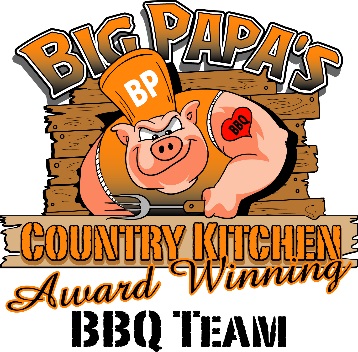 MENUPulled Pork Sandwich			$7.00Pulled Pork cup (no bun)		$7.00Pulled Pork Dinner			$11.00BBQ Sundae 				$9.00(16 oz cup, Beans, Slaw, Pork)Chicken Sandwich			$7.00Chicken Dinner				$11.00Brisket Sandwich			$9.00Brisket Dinner				$13.00Rib Dinner				$13.00Hot Dogs                                                       $3.00Hamburgers				$4.00Cheeseburgers				$5.00French Fries				$4.00Cheese Fries				$5.00Drinks:Coke, Diet coke, Sprite			$1.00Sides:Baked BeansCole SlawFrench Fries